Green Lane School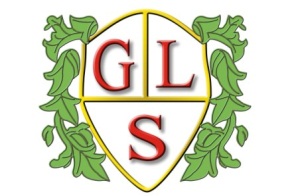 Schools’ Authorised Leave PolicyHeadteacher: Mrs Joanne Mullineux Green Lane School Woolston Learning Village Holes Lane Woolston Warrington WA1 4LS Tel: 01925 811617Reviewed in: November 2022CONTENTS	PAGESECTION 1 – APPLIES TO ALL EMPLOYEES1.	Introduction	32.	Types of Leave	33.	Medical Appointments	44.	Occupational Health Services	55.	Optional Treatment and Procedures	56.	Special Leave	77.	Parental Bereavement Leave	88.	Emergency Time Off for Dependants	89.	Parental Leave	910.	Unpaid Leave	1011.	Long Term Unpaid Leave	1012.	Disability Leave	1113.	Religious Observance	1114.	Public Duties	1115.	Armed Forces	1316.	Leave for Interviews	1417.	Election Duties	1418.	Study Leave	1419.	Terms and Conditions	15SECTION 2 – APPLIES TO NON-TEACHING STAFF ONLY20.	Leave – for employees working all year round	1621.	Leave – for employees working term time only	1822.	Bank Holidays	18SECTION 1 – ALL SCHOOL EMPLOYEES1.	INTRODUCTION1.1	This guidance on authorised leave provides a framework through which employee attendance can be managed in the interests of both the employee and the school.  With the exception of Section 2, this guidance applies to both NJC (Non-Teaching) staff and Teaching employees.1.2	Direction is given as to the amount of time off that is appropriate for different circumstances.1.3	Employees have a right to request time off from work, as defined in this guidance.  However, inevitably, instances will arise where a line manager/headteacher may have to refuse a request for time off either for business reasons or in relation to the specific request made.  Wherever this is the case, the employee should be given a full explanation of the reason behind the refusal and, where appropriate, alternative leave arrangements discussed and agreed.  Where requested, a written response to the refusal will be provided.1.4	If an employee feels they have been treated unfairly in the application of this policy they have the right to raise a grievance through the School’s Grievance Procedure.  However a grievance cannot be raised against the policy itself.1.5	Requests for leave should be considered sympathetically, giving consideration to the employee’s particular circumstances.  However, the needs of the school must be maintained and an employee’s absence should not be detrimental to this.  Line managers/headteachers should consider suitable and appropriate cover arrangements prior to a request being approved.1.6	Where leave is paid, the employee will receive their normal salary payment including all regular contractual payments.1.7	Where leave is unpaid, employees and line managers/headteachers should ensure that they are aware of the pension implications (see section 19).1.8	Any employee requesting leave should speak to their line manager/headteacher in the first instance.  Leave should be formally requested through the appropriate systems/practices in place in the school, e.g. by completion of a Leave Request Form and submit the request to their line manager/headteacher for consideration.1.9 	Reference is made throughout this policy to the employee’s immediate line manager/headteacher.  For school based staff, this could be a line manager, Headteacher or member or panel of the Governing Body.2.	TYPES OF LEAVE2.1	There are a number of different forms of leave covered in this guidance.  Each type of leave is explained, both statutory and non-statutory, paid and unpaid, and the procedure for applying for leave in each instance.2.2	This guidance does not cover:Maternity Leave, Adoption Leave, Paternity Leave, Maternity Support Leave,  or Ante-Natal Care - please refer to the relevant policies.Sickness absence - please refer to the Schools Managing Attendance PolicyTrade Union duties - please refer to the Trade Union Facilities Agreement.3.	MEDICAL APPOINTMENTS3.1	Where appointments can be pre-arranged, (where there is a degree of flexibility when arranging the appointment) for example, doctor or dentist, employees should attend outside of their normal working hours.  Where appointments can only be made during the course of the working day, time off to attend medical appointments will not be paid.3.2	Where working arrangements allow, the time taken to attend an appointment can be made up later in the day/week with the agreement of the line manager/headteacher or alternative arrangements made (see 3.4)3.3	For fixed appointments (where an employee receives a set appointment date and time), a maximum of 3 hours will be credited:in the case of fixed hospital appointments;where employees are undergoing a course of treatment through the NHS or private health care provider, for example, physiotherapy sessions; outpatient appointments (either at hospital or GP’s surgery).3.4	The 3 hour maximum will apply for each individual appointment or treatment session.  However, this is not limitless and the employee may be required to use some of their own time to cover appointments where time off is detrimental to the needs of the school.  Employees are expected to return to work following the appointment if this is still within working hours.3.5	Where an appointment lasts longer than the 3 hours allowance, line manager/headteacher must use their discretion whether to allow the additional time to be credited or consider other leave arrangements, for example, annual or unpaid leave.  The decision should be based on the employee’s individual circumstances and, where necessary, following consultation with Human Resources3.6	The 3 hour limit does not apply to appointments for the purpose of cancer screening.  Time off for this purpose will be dependent on the nature of the screening and the length of the appointment.3.7	Where an employee has a disability or a condition covered by the Equality Act 2010, the school is required to make reasonable adjustments.  Line managers/headteachers should be flexible when considering time off to attend appointments.  Consideration should be given to other leave arrangements to cover some appointments, for example, annual or unpaid leave.3.8	In all cases, employees need to inform their line manager/headteacher of the appointment date and time to ensure that adequate cover can be arranged.  Line managers/headteachers may request to see proof of the appointment.3.9	Employees should ensure minimum disruption to their working day when attending medical appointments.4.	OCCUPATIONAL HEALTH SERVICES4.1	The school offers a number of support services through the Occupational Health provider for employees who are experiencing difficulties either at work or at home and to protect the health and wellbeing of employees.  An employee will be granted leave, with pay, to attend appointments made at their line manager /headteacher’s request.4.2	The services that are offered include:advice, assessment, support and treatment;health and wellbeing screening programmes;eye sight screening.4.3	The amount of leave will be dependent on the employee’s individual circumstances.  Line manager/headteacher may request to see proof of appointments.5.	OPTIONAL TREATMENTS AND PROCEDURES5.1	For optional treatment and procedures (that are not medically required for health reasons), for example, fertility treatment, gender reassignment, sterilisation treatment, employees should attempt to make appointments leading up to the procedure, e.g. consultations, non surgical tests, outside of their working day.  Where appointments can only be made during the course of the working day, line manager/headteacher are encouraged to be flexible, for example, allowing an employee to start work late or finish early and to make up any time owed, and use their discretion when considering leave options, for example, annual leave or unpaid leave.  The decision should be based on the employee’s individual circumstances and, where necessary, following consultation with the Children’s HR Advisory Team.5.2	Where an employee undergoes any surgical interventions during the course of the treatment, any absence related to the procedure or subsequent recovery period should be treated as sickness absence and will be covered by the School’s Managing Attendance Policy.5.3	Employees are required to explain the circumstances, in advance, to their line manager/headteacher and are expected to give as much notice as is reasonably practical of any appointments.  It is recognised, however, that once a course of treatment has commenced it may be necessary for an employee to take time off to attend appointments and, in the case of fertility treatment, at short notice and at certain times of the day.  In the case of gender reassignment, it is acknowledged that this could be a lengthy process.  Line manager/headteachers are advised to be flexible when considering leave requests. Please contact your school HR Business Partner for further advice and guidance.5.4	Employees who choose to undergo treatment and procedures for cosmetic reasons, for example, cosmetic surgery, will be expected to use their annual leave entitlement and/or request unpaid leave to cover any absence required for both the procedure and subsequent recovery period.  The only exception to this is surgery supported by an underlying medical reason, supported by a medical practitioner, which will be treated as sickness absence.  If the procedure results in unanticipated complications, this should be treated as sickness absence and will be covered by the Schools Managing Attendance Policy.5.5	Where an employee wishes to donate blood at a National Blood Service session, where possible, an employee should attempt to attend outside of their normal working hours.  Where this is not possible, paid/credited time will be given for up to 4 donor sessions in any financial year at the line manager/headteacher’s approval.5.6	Where an employee has elected to place themselves on the British Bone Marrow Register and is subsequently identified as a suitable donor, credited time will be given for a maximum of 6 days in any financial year at the line manager/headteacher’s approval.  If the procedure results in unanticipated complications, this should be treated as sickness absence and will be covered by the Schools Managing Attendance Policy.5.7	Where an employee is returning to work, they should ensure that there is minimum disruption to their working day, returning immediately following their attendance at the appointment.6.	SPECIAL LEAVE6.1	It may be necessary for an employee to be absent from work due to unexpected circumstances or serious unavoidable domestic emergencies.  Under such circumstances the line manager/headteacher may consider special leave.6.2	Special leave is an entitlement of up to one working week’s paid leave, per request, which may be granted to an employee on compassionate grounds.  In exceptional circumstances, additional days may be granted with the approval of the Governing Body.Note: Where special leave is requested due to the bereavement of a close relative or dependant, the entitlement will extend to an additional day for the funeral (e.g. one working week plus one additional day).6.3	Employees should speak to their line manager/headteacher in the first instance.  A formal request should be submitted in writing, specifying the reason for the request and the number of days requested.  Wherever possible, prior notice should be given, however, due to the very nature of special leave i.e. to accommodate unforeseen circumstances, it is possible to make a request retrospectively, where appropriate.6.4	There are a number of recognised circumstances where special leave may be considered, examples include:Bereavement of a close relative or dependant:-	1 day is given for the funeral;-	up to an additional working week may be granted dependent on the nature of the relationship and the particular set of circumstances or if the employee is required to undertake specific arrangements following the death.Generally, a close relative or dependant would be considered an employee’s;Spouse/PartnerParent or GuardianGrandparents or grandchildrenSiblingsChildren – See Section 7However, this list is not exhaustive, and cases should be carefully considered by Line Management on an individual basis, taking into account the personal circumstances of the employee making the requestMiscarriage or still birth of a baby prior to the 24th week of pregnancy:-	up to a maximum of 1 working week may be granted dependent on the individual’s needs and in addition to any sickness absence taken;-	the Maternity Policy covers miscarriages and still births after the 24th week of pregnancy.Suicide or unnatural death:The School acknowledges the personalised nature of bereavement and grief and understands that specific situations such as suicide or unnatural deaths may require considered support.  The School is committed to supporting employees in practical and reasonable ways.In such cases the funeral arrangements may be delayed beyond the leave outlined above.  The employee affected may also be required to attend an inquest which can take place some time after the death.  In such cases Additional days of Special Leave may be granted with the approval of the Headteacher/Governing Body on a case by case basisThe employee may also be facilitated with the taking of annual leave or unpaid leave6.5	Special leave is not intended to cover caring for a sick relative or dependant (see Emergency Time off for Dependants, Parental Leave). Line manager/headteachers should be flexible in accommodating other types of leave (annual, unpaid,) in these circumstances.6.6	In circumstances where an employee who is experiencing domestic abuse requests special leave to attend appointments in connection with accessing support, for example with support agencies, Solicitors or to arrange housing or childcare (please see Domestic Abuse policy), special leave will always be granted.7.	PARENTAL BEREAVEMENT LEAVE7.1	Parental Bereavement Leave is a statutory entitlement to two weeks’ leave for all parents if they lose a child under the age of 18, or have a stillbirth from the 24th week of pregnancy.  The right exists irrespective of how long they have been employed.7.2	Parental Bereavement Leave can be taken in blocks of one week.  If the employee chooses to take two weeks they need not be consecutive weeks.  The Leave may be taken at any time within the period of 56 weeks beginning with the date of the child’s death.7.2	Parents with at least 26 weeks’ continuous service and whose weekly average earnings are not less than the lower earnings limit will also be entitled to statutory bereavement leave pay.7.3	A parent includes birth parents and those with parental responsibility, e.g. adoptive parents, individuals fostering to adopt, legal guardians and the partner of the above (whether of the same sex or different sex).8.	EMERGENCY TIME OFF FOR DEPENDANTS8.1	Time off for Dependants is a statutory entitlement to unpaid leave that may be granted in circumstances where it is necessary for an employee to deal with an emergency situation involving a dependant.  A dependant refers to a spouse/partner, child, parent or person living with the employee as part of their family who can be considered as depending on them.8.2	Circumstances that are covered by time off for dependants include:helping, or making care arrangements when a dependant falls ill, is injured or assaulted;making arrangements as a result of a disruption or termination in the care of a dependant;to deal with an incident involving a dependant child during school hours, on a school trip or in circumstances when the school has responsibility for the child.8.3	Employees should speak to their line manager/headteacher in the first instance.  Leave should be formally requested through the appropriate systems/practices in place in school. Wherever possible, prior notice should be given, however, due to the very nature of this leave i.e. to accommodate emergency situations, it is possible to make a request retrospectively, where appropriate.8.4	Time off from work under this right is envisaged as being no more than one or two days in most cases at any one time.  It is suggested that an employee may be permitted to take up to a maximum of 10 days leave in any financial year.  In exceptional circumstances, consideration may be given to a longer period following consultation with the Children’s HR Advisory Team. This should be agreed by the appropriate committee of the Governing Body.9.	PARENTAL LEAVE9.1	Parental leave is for employees who want to take unpaid time off work to look after a child’s welfare and is available for each child up to their 18th birthday.9.2	Employees must have completed one year’s continuous service to qualify and must either be named on the child’s birth or adoption certificate or have parental responsibility.9.3	Any request made should give at least 21 days’ notice.  Parental leave should be taken in blocks of a week or multiples of a week and should not be taken as odd days unless the child is disabled.9.4	Eligible employees can take up to 18 weeks per child, but cannot take more than 4 weeks per year for each child,9.5	Leave may be postponed for up to 6 months if there is a clear business reason to do so.  Parental leave will not, however, be postponed if employees give the appropriate notice to take the leave immediately after their baby is born or child placed for adoption.10.	UNPAID LEAVE10.1	Leave, without pay, may be granted in exceptional and urgent circumstances where all alternative leave options have been exhausted or are inappropriate authorised.10.2	Wherever possible and applicable, annual leave should be taken in preference to unpaid leave, unless the employee has already taken or pre-booked their full leave provision.10.3	Employees should speak to their line manager/headteacher in the first instance.  Leave should be formally requested through the appropriate systems/practices in place in school.10.4	It is suggested that an employee may be permitted to take up to a maximum of 12 weeks unpaid leave in any financial year.  In exceptional circumstances, consideration may be given to a longer period following consultation with the Children’s HR Advisory Team. This should be agreed by the appropriate committee of the Governing Body.11.	LONG TERM UNPAID LEAVE11.1	Employees may wish to apply for longer periods of unpaid leave for a variety of reasons, such as a career break, sabbatical, personal development, study or caring responsibilities.11.2	Such leave requests will be for a minimum period of 3 months and no more than 12 months.11.3	Long-term unpaid leave is not an entitlement. An employee must make any request to the Headteacher who will consider each case on its merits. Requests will be considered entirely at the School’s discretion and are unlikely to be granted where this would have a detrimental effect on the needs of the school.11.4	Employees do not receive or accrue any annual leave during a period of long-term unpaid leave. A long-term leave will not be taken into account when calculating overall continuous service, however service will not be broken.11.5	Long-term unpaid leave will also have an effect on pension benefits.  If you require further information on longer-term unpaid leave, please contact the HR Advisory Team.12.	DISABILITY LEAVE12.1	Disability leave is a discretionary form of leave that allows disabled employees to take reasonable paid time off work to provide a disabled employee with time off work for reasons related to their impairment. Disability leave is distinct from sick leave in that it is taken when an employee is well but needs time off for another reason related to their disability.12.2	Employees who are disabled, using the definition in the Equality Act 2010, may apply for up to 10 working days (pro rata for part time employees) disability leave per year.12.3	Disability leave should only be agreed for the purposes of allowing a disabled employee to take leave because they are unable to work due to environmental constraints relating to their disability, e.g. malfunction of an aid/adaptation, alterations to work or where assessments or treatment involving a medical programme designed to assist the ability to work is being undertaken, e.g. dyslexia assessment.12.4	Disability leave should, where possible, be agreed in advance with a line manager.  A manager may ask for further information from other parties to assist with the decision, e.g. occupational health, specialist/GP report, disability employment adviser, specialist organisation etc.13.	RELIGIOUS OBSERVANCE13.1	Employees who are practising members of a recognised faith should, wherever possible and appropriate, use their annual entitlement and/or request unpaid leave for the purposes of observing religious holidays or festivals.  Where a member of staff is asked to attend such festivals on behalf of the school, the time will be paid.13.2	Where an employee requests leave (or time) for the purpose of observing prayer times, the line manager/headteacher should give serious consideration to the request taking into account the employee’s particular circumstances.  Where practical, this should be within an employee’s own time.  Time off for this reason will not be paid or credited.  Line manager/headteachers are encouraged to be flexible, where possible, for example, allowing an employee to start late or finish early and make up any time owed.14.	PUBLIC DUTIES14.1	Under Section 6 of the Burgundy Book, it states that ‘Teachers shall have entitlements comparable to those of local authority officers so far as paid and unpaid leave entitlement is concerned for jury and other public services’.  Therefore the provisions below will apply to all staff. 14.2	Time will only be credited for the actual hours of attendance or where the employee is absent for a full working day, time will be credited for a standard working day.Public Body Meetings and Duties14.3	Employees who hold certain public positions are entitled to take time off to attend meetings and perform the duties associated with them.  Leave with pay may be granted for up to a maximum of 7 days in any financial year.  Leave should be formally requested through the appropriate systems/practices in place in school.  In exceptional circumstances, additional days may be granted with the approval of the Governing Body.14.4	This applies to employees who carry out public duties as a member of:a local authority;a police authority;any statutory tribunal;a relevant health body;the managing or governing body of an educational establishment maintained by a local education authority;the governing body of a further or higher education corporation;the Teaching Agency;the Environment Agency;the boards of prison visitors;a Water Customer Consultative Panel.Magisterial and Justice of the Peace Duties14.5	Employees may be granted leave, with pay, to undertake magisterial or Justice of the Peace duties up to a maximum of 18 days in any financial year.  Leave should be formally requested through the appropriate systems/practices in place in the work area.  In exceptional circumstances, additional days may be granted with the approval of the Governing Body.Jury Service14.6	When an employee is requested to attend for jury service, leave with pay must be approved in line with government legislation.14.7	The employee should report for work if they are not required in court.Witness14.9	Where an employee is required to attend court as a witness, leave with pay must be approved.  Line manager/headteachers may request to see proof of the request to attend.Monitoring Conditions in Custody14.10 Employees who volunteer in the criminal justice system, who monitor conditions in custody are entitled to a reasonable amount of unpaid time off work to perform their public duties. The amount of time off must be agreed with the line manager/headteacher. The line manager/headteacher should consider the employee’s circumstances and submit the request to the Governing body for approval.14.11 This applies to employees whose duties are as lay observers, who monitor conditions in court custody and under escort; independent prison monitors, who monitor conditions in Scottish prisons;members of immigration visiting committees; and members of the short-term holding facilities visiting committees15.	ARMED FORCES15.1	An employee who is a member of the non-regular armed forces, e.g. Army Reserve, may be granted leave, with pay, for the purpose of attending annual instruction, up to a maximum of 2 working weeks in any financial year.  Leave should be formally requested through the appropriate systems/practices in place in school.  The line manager/headteacher may request documentary evidence from the employee’s Commanding Office.15.2	Where an employee wishes to undertake Voluntary Mobilisation, they must first seek the prior consent of their line manager/headteacher and approval of the Headteacher and Governing Body.  Requests should be considered sympathetically giving consideration to the employee’s particular circumstances.  However, the school is under no obligation to give consent to the release of an employee for the purpose of Voluntary Mobilisation15.3	In the event of Compulsory Mobilisation, there is no statutory period of notice prior to an issue for mobilisation and the Ministry of Defence is not required to seek the employer’s consent.  However, wherever possible at least 28 days notice of the date on which the Reservist is required to report for mobilisation will be given to both the employer and the employee.  The school is entitled to seek formal exemption from, or deferral of, Compulsory Mobilisation if it is thought that the absence of the employee would cause serious harm to the school.15.4	Employees are advised to contact the HR Advisory Team for information on how their pension will be affected during a period of mobilisation.16.	LEAVE FOR INTERVIEWS16.1	Employees who are at risk of redundancy from school will be given reasonable time off with pay to attend interviews. 16.2	It is common practice to allow paid time off for interviews with other schools, as it is mutually beneficial when schools need to recruit.  However this will be at the the Headteacher/Principal’s discretion and generally, should be up to a maximum of three days per year.17.	ELECTION DUTIES17.1	Employees may be granted leave, with pay, to cover electoral duties within Warrington Borough Council at the approval of the Governing Body.18.	STUDY LEAVE18.1	Employees may be granted leave, with pay, as part of an agreed support package of study for a professional qualification.  Following agreement with the Headteacher, this support package should be authorised by the Governing Body.18.2	Leave may be granted for the purpose of sitting an examination and to undertake final revision.  It is recommended that leave for this purpose should be dependent on the number of examinations the employee will be required to undertake.  As a guide, employees may be given time off for the duration of the exam and equivalent time for final revision.  It is suggested that this should not exceed a maximum of 6 days per financial year.18.3	The leave entitlement applies only to ‘first time’ courses and examinations.  Leave to retake a course or examinations may be considered and approved by the Governing Body.18.4	Where an employee attends an in-house training course, time will be credited with the number of hours of attendance (where the course was not a full day’s duration) or a standard working day.18.5	Where an employee attends a conference or seminar related to their duties that is organised by an external provider, they can be credited with the actual number of hours of attendance and claim any travelling time over their normal work/home travelling time. For example, an employee attending a conference or seminar that requires an early start and/or a late finish can be credited the total number of work hours (minus the lunch period).  Only additional travelling time over the normal travel to work/home time can be accrued.  Headteachers must authorise the time claimed and should use their discretion at the amount of time authorised. 19.	TERMS AND CONDITIONS19.1	Authorised leave, both paid and unpaid (except long-term leave – see 10.4), will be regarded as continuous service for the purpose of calculating sickness entitlement, annual leave entitlements where applicable and any statutory employment rights.19.2	For the duration of any period of authorised leave, all benefits relating to employment will continue, including remuneration where the entitlement to pay is explicitly specified in the relevant section of this policy.19.3	During any period of paid authorised leave, pension contributions will be deducted from the employee’s salary in the normal way, ensuring that the period of leave will count towards an employee’s future pension calculations on retirement.19.4	For Employees in the Local Government Pension SchemeWhere employees take a period of unpaid leave, the period will not count for pension purposes unless they elect to pay Additional Pension Contributions (APCs) to purchase the amount of pension lost during that period of absence.  If you wish to purchase the amount of pension lost and make the election within 30 days of the return to work, the cost of the APC is split between you and the School.19.5	For Employees in Teachers Pension SchemeAny period of unpaid leave will be classed as ‘days excluded’ for pension purposes.  There is no facility to pay pension contributions on any periods of unpaid leave within the Teachers Pensions Scheme.SECTION 220.	ANNUAL LEAVE – FOR EMPLOYEES WORKING ALL YEAR ROUND20.1	Annual leave is an entitlement given to all employees.  The annual leave year runs from 1st April to 31st March. Employees who start or leave part way through a year will be given a proportionate entitlement based on the day they start/leave.20.2	An additional 5 days leave entitlement shall apply to all employees who, have 5 years’ service.  This will be applied from the anniversary of the start date of the individual and a pro rata amount added to their entitlement at the beginning of the leave year in which they meet the criteria.20.3	There are instances where, for operational reasons, annual leave is paid in lieu of it being taken, for example, term time only contracts or zero hours contracts.  Employees should be made aware of their annual leave entitlement and how this will be paid.20.4	The current annual leave entitlements are detailed in employees’ contracts of employment.  These will be no less favourable than statutory entitlements to leave, when combined with contractual provisions relating to Bank Holidays .  Part time employees’ entitlements to annual leave are pro-rata to equivalent full time entitlements.20.5	Annual leave may be taken in full days or, where practical to working arrangements and service delivery, in half days or in hours.20.6	All annual leave should be taken during the leave year in which it is accrued.  The Headteacher may allow employees to carry over annual leave to the next leave year.  The maximum number of days that can be carried over should be equal to the employee’s normal working week.  Payment for untaken annual leave will only be made in exceptional circumstances where the employee has been refused the opportunity to take their leave.  Under the Working Time Regulations, employees are required to take 28 days leave (including Bank Holidays) in each leave year.20.7	In exceptional circumstances, line manager/headteachers may allow employees to bring forward annual leave from the next leave year.  The maximum number of days that can be carried forward should be equal to the employee’s normal working week.  Employees should complete the Request to Bring Forward Annual Leave Form and pass to the Headteacher for consideration by the Governing Body.  Bringing leave forward should only be requested where there is a genuine need for the additional leave.20.8	Requests for annual leave must be made by the employee to their line manager/headteacher through the appropriate systems/practices in place in the school, e.g. by completion of a Leave Request Form, and must only be taken once approval has been given.20.9	Where making a request for a period of leave greater than a week, employees should attempt to give a period of notice that is twice as long as the period of leave requested, where possible.  For example, for one week’s leave requested, at least two weeks notice should be given.  In the case of less than one week’s leave being requested, at least one week’s notice should be given.  However it is recognised that this amount of notice is not always practical or necessary and line manager/headteachers are advised to be flexible when considering requests for leave at short notice.20.10	Where leave is requested at short notice to deal with emergency situations, the approval may be verbal and employees should submit their request on returning to work.20.11	It is the line manager/headteacher’s responsibility to ensure adequate staffing levels to cover the work are available at all times and should take this into consideration when approving or refusing annual leave.20.12	Employees and line manager/headteachers are responsible for monitoring annual leave to ensure it is appropriately proportioned throughout the leave year.20.13	Refusal of annual leave requests will only be made where there is an objective business reason.20.14	Annual leave is a paid entitlement.  Payment for annual leave will include all regular contractual payments.20.15	Where an employee leaves the School’s employment part way through their leave year, the annual leave entitlement will be proportionate to the amount of the year that has been worked.  Employees should be encouraged to take all their annual leave entitlement before leaving the School's service but where this is not possible, and if agreed with the line manager/headteacher that the employee is unable to take their leave due to the needs of the school, additional payment can be made in their final salary.  Where an employee starts and finishes in the same leave year, any payment for untaken annual leave will be calculated from the first day of employment.20.16	Similarly, if an employee has taken more than their entitlement to annual leave, the appropriate deduction will be made from their final salary.20.17	Where an employee falls sick during a period of annual leave, a claim for the absence to be treated as sickness absence and not annual leave must be supported by a medical certificate.  Employees must notify their line manager/headteacher on their first day of sickness or as soon as reasonably practicable.  The school will reimburse the cost of the medical certificate where a receipt is provided.20.18	In accordance with current legislation, annual leave will continue to accrue during sickness absence.  Requests for leave can be made and taken during sickness absence.21.	LEAVE – FOR EMPLOYEES WORKING TERM TIME ONLY 21.1	Term time only employees are required to take their leave during school closures and therefore their pay for this leave is included in the annual calculation of pay.21.2	Employees who have more than 5 years service are entitled to an extra 5 days leave (pro rata).  These extra five days will be included in the calculation of pay except for those staff who have older contracts that indicate it can be taken during term time.22.	BANK HOLIDAYS22.1	Employee entitlement to the statutory Bank Holidays is in line with their Contract of Employment.22.2	The current statutory Bank Holidays (subject to annual Royal Proclamation) are:Good FridayEaster MondayMay DaySpring Bank Summer Bank Christmas DayBoxing DayNew Years Day22.3	Part-time employees’ entitlements to Bank Holidays are pro-rata based upon their contracted hours of work.  Appropriate formula and guidance are in place to ensure that this is applied in a fair and consistent manner.VersionDateAction1October 2012New policy2January 2015Statutory Update3Jan 2017Agreed at JCC April 20174Sept 2017Inclusions of Parental Leave5Sept 2018Agreed at JCC 14.11.186July 2020Inclusions of Parental Bereavement Leave7May 2021Inclusion of confirmation that in circumstances where an employee is experiencing Domestic Abuse, special leave requested in connection with seeking support will always be granted8March 2022Inclusion of suicide and unnatural death paragraph